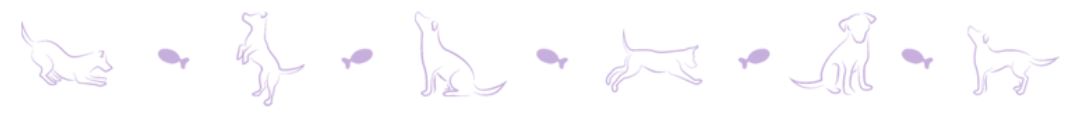 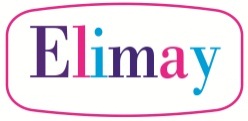 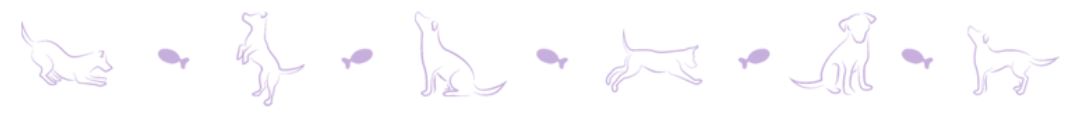 Business InformationName of Business:								Telephone:			Business Address:				City:				State:		Zip:Veterinarian Name: 				Email:Order Placed By Name:						Title:Credit Card InformationPayment Method (please circle): 		VISA	     MASTER CARD	CHECK	          BILL MY ACCOUNT	Name on Credit Card: Credit Card Number: 				Expires: 		              Security Code:Billing Address:					City: 				State: 		Zip:Sales taxes are not charged to wholesale buyers/vendors. A wholesale buyer/vendor engaged in making retails sales are expected to subject buyers to a sales tax at the fixed location when selling products to the end consumer. Wholesale buyers/vendors are to send the added tax to their local government appropriately.    Customers Account Number Direct Bill:						Customers Signature:								Date: Fax Order To: Attention Laura Riehl : (317) 713-2950 • Elimay Customer Service: 1-855-440-3582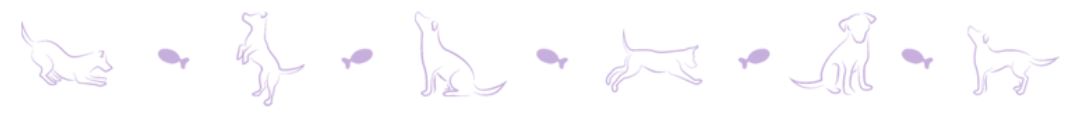 QTY EACHQTY EACHIMAGEPRODUCT NUMBER UPC 12NAMEWHOLESALE PRICETOTAL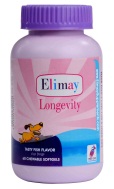 8904092314002Longevity60 Gel-Capsules$19.97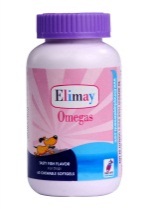 8904092314033Omegas60  Gel-Capsules$10.53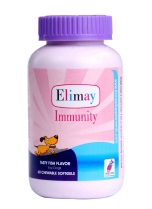 8904092314019Immunity60  Gel-Capsules$19.97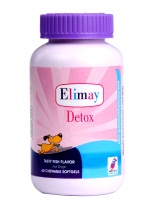 8904092314026Detox60  Gel-Capsules$34.97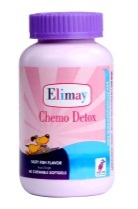 8904092314088Chemo Detox60  Gel-Capsules$54.97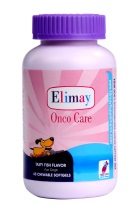 8904092314095Onco Care60  Gel-Capsules$66.06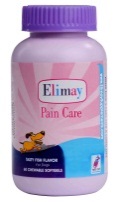 8904092314507Pain Care60  Gel-Capsules$14.41Total:Total:Total: